Име и презимеИме и презимеДрагана МилошевићФотографијаФотографијаФункцијаФункцијаПокрајински секретар за културу, јавно информисање и односе са верским заједницамаWеб-презентација органаWеб-презентација органаhttp://www.kultura.vojvodina.gov.rs/Е-маил адресаЕ-маил адресаdragana.milosevic@vojvodina.gov.rsКонтакт на друштвеним мрежама (Facebook, Тwitter, Instagram ,…)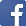 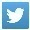 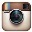 Контакт на друштвеним мрежама (Facebook, Тwitter, Instagram ,…)Instagram: dragana___milosevicКонтакт подаци на послу:Контакт подаци на послу:Контакт подаци на послу:Место Место 21000 Нови СадАдресаАдресаБулевар Михајла Пупина бр. 16ТелефонТелефон0214874525Година рођењаГодина рођења1983.Назив последње завршене школеНазив последње завршене школеАкадемија уметности, Нови СадСтечено стручно/научно/ /академско звањеСтечено стручно/научно/ /академско звањеДипломирани музичар - виолинистаОбјављени радови Објављени радови (само набрајање где су објављени)Радна биографија:Радна биографија:Радна биографија:2003-Војвођански симфонијски оркестар, Нови СадМузички извођач – виолиниста2004.-2008.Скупштина Града Новог Сада                      Одборник2013.-2018.Скупштина Аутономне покрајине ВојводинеПокрајински посланик2010.-2011.Музичка школа ''Станислав Бинички'', Београд               Професор виолине2011.-Српско народно позориште, Нови СадМузички извођач – виолиниста, група првих виолина2018.-Покрајинска владаПокрајински секретар за културу, јавно информисање и односе са верским заједницамаДодатне квалификације:Додатне квалификације:Додатне квалификације:Познавање страног језика Познавање страног језика  енглескиБрачно стање Брачно стање НеудатаДеца Деца Немам деце